montando e desmontando palavrasObserve a imagem abaixo e assinale a única alternativa FALSA: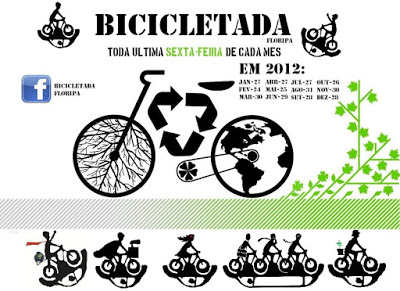 a)  A função deste é promover um evento de interesse social, portanto trata-se de um gênero cartaz.b)  A palavra “BICICLETADA” foi criada com o objetivo de significar uma ação decorrente do uso de bicicletas para promover a preservação ambiental. c)  A palavra BICICLETADA foi formada por derivação sufixal.d)  Foi acrescentado o sufixo “ada” à palavra primitiva “bicicleta”. Esse sufixo denota “ação”.e) A função deste é convencer as pessoas a adquirirem um serviço de interesse social, portanto trata-se de um gênero propaganda.Explique a sua escolha. Leia atentamente o cartum abaixo: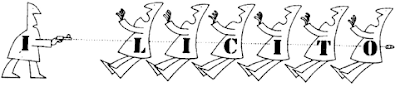 O efeito de humor desse cartum é construído a partir de um recurso linguístico de formação de palavras denominado de: a) sufixaçãob) prefixaçãoc) parassíntesed) regressãoe) composição 	Defina o processo. 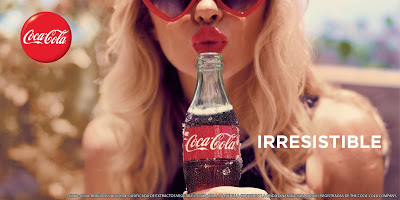 3. A palavra COCA-COLA resultou de um processo linguístico que permite a formação de novas palavras a partir de duas ou mais palavras simples ou radicais. As novas palavras formadas são palavras compostas, possuindo um significado próprio. A esse processo dá-se o nome de:a) composição por justaposiçãob) composição por aglutinaçãoc) derivaçãod) reduçãoe) hibridismo4. Observe a imagem retirada do whatsapp abaixo e assinale a única alternativa FALSA: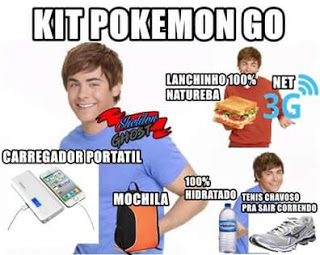 a)    O texto acima aborda de forma humorada a polêmica do aplicativo “Pokémon GO” chegado ao Brasil.b)    As palavras lanchinho – carregador – hidratado foram formadas por derivação regressiva.
c)    A palavra “Natureba” é um neologismo para se referir a algo natural e simples.d)    A palavra “Net” é uma redução de “internet”.e)    Kit – Pokemon – Go são palavra de origem estrangeira. Transforme a alternativa falsa em verdadeira. 